 Vyhlásenie uchádzača – (Vyplnený formulár predkladá uchádzač vo svojej ponuke)  Uchádzač:Verejný obstarávateľ:V Y H L Á S E N I EVyhlasujem/-e, že súhlasíme s podmienkami verejného obstarávania  na predmet zákazky s  názvom: „Výroba a montáž atypického nábytku do cukrárne a pokladne v rámci projektu HraMoKaPlus“Vyhlasujem/-e, že všetky predložené doklady a údaje uvedené v ponuke na vyššie uvedený predmet zákazky sú pravdivé a úplné.Vyhlasujem/-e, že predkladáme iba jednu ponuku na predmet zákazky a nie sme v zadávaní  zákazky subdodávateľom uchádzača alebo členom skupiny dodávateľov, ktorá predkladá ponuku.Vyhlasujeme, že dávame písomný súhlas k tomu, že doklady, ktoré poskytujeme v súvislosti s týmto verejným obstarávaním môže verejný obstarávateľ spracovávať a zverejniť podľa zákona č. 18/2018 Z. z. o ochrane osobných údajov v znení neskorších predpisov: v neobmedzenom znení v PDF formáte podľa zákona č. 18/2018 Z. z. o ochrane osobných údajov v znení neskorších predpisov.* obmedzenom znení (uchádzač uvedie a vyznačí rozsah obmedzení a formát v akom budú doklady zverejnené) *................................................................................................................................................................................. podľa zákona č. 18/2018 Z. z. o ochrane osobných údajov v znení neskorších predpisov.Uchádzač/Poskytovateľ vyhlasuje, že sa v plnom rozsahu oboznámil s charakterom a rozsahom predmetu zákazky v zmysle podmienok stanovených Verejným obstarávateľom a sú mu známe všetky kvantitatívne, kvalitatívne a iné podmienky uskutočnenia stavebných prác, poskytnutia služby, dodanie tovaru.. Uchádzač/Poskytovateľ vyhlasuje, že disponuje všetkými potrebnými odbornými znalosťami, právomocami, skúsenosťami a kompetenciami k tomu, aby uzavrel zmluvu (objednávku) a splnil svoje záväzky z nej vyplývajúce, najmä, nie však výlučne, v zmysle osobitných požiadaviek na plnenie.V .............................. dňa ..............                                    . . . . . . . . . . . . . . . . . . . . . . . . . . . . . . . . .           meno, priezvisko, titul, funkcia,      podpis osoby, pečiatka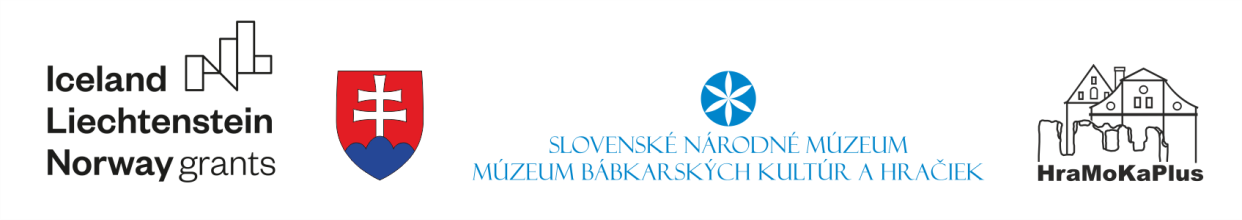 Obchodný názov a sídlo uchádzača:Osoba oprávnená konať za uchádzača:Kontaktné údaje uchádzača:Tel.:// Mobil:Kontaktné údaje uchádzača:e-mail:  Názov a sídlo verejného obstarávateľa:Názov a sídlo organizačného útvaru SNM:Slovenské národné múzeum, Vajanského nábrežie 2, 810 06 BratislavaSNM Múzeum bábkarských kultúr a hračiek hrad Modrý Kameň, Zámocká 1, 992 01 Modrý KameňNázov predmetu zákazky:  „Výroba a montáž atypického nábytku do cukrárne   a pokladne v rámci projektu HraMoKaPlus““Postup zadávania zákazky:Postupom podľa §117 ZVO